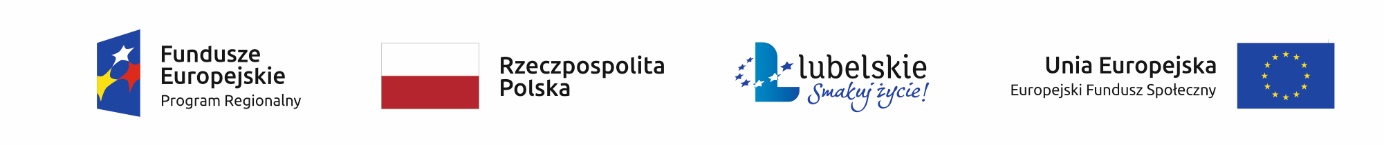 Załącznik nr 7:  Minimalne wymagania dotyczące oceny biznesplanuMinimalny zakres wymagań dotyczących oceny biznesplanuw ramachRegionalnego Programu Operacyjnego Województwa Lubelskiegona lata 2014 - 2020Oś Priorytetowa 9 Rynek pracyDziałanie 9.3 Rozwój przedsiębiorczości Zakres minimalnych wymagań dotyczących oceny biznesplanu powinien obejmować w szczególności następujące elementy wraz z przypisaną im punktacją:Pomysł na biznes – analiza marketingowa (opis produktu/usługi – przewaga rynkowa i zainteresowania klientów; analiza klientów, do których skierowany jest produkt lub usługa - sposób wyboru klientów, charakterystyka rynku, metody pozyskania klientów, ich oczekiwania; analiza konkurencji, jej pozycji i udziału w rynku, wysokość cen, jakość produktów dystrybucji i promocji; możliwe narzędzia i koszty promocji; analiza czynników mogących ograniczać działalność przedsiębiorcy zarówno w bliższej, jak i dalszej przyszłości). Potencjał Wnioskodawcy (wykształcenie, doświadczenie zawodowe i dodatkowe umiejętności, kluczowe dla funkcjonowania przedsiębiorstwa; planowane zatrudnienie kadry, posiadany majątek). Opłacalność i efektywność ekonomiczna przedsięwzięcia (zakres oraz efektywność planowanego przedsięwzięcia - niezbędność i racjonalność finansowa zakupów towarów lub usług przewidzianych w biznesplanie ze środków przyznanych na rozwój przedsiębiorczości przy uwzględnieniu ich parametrów technicznych lub jakościowych, dostępność zasobów, możliwości pozyskania i utrzymania rynków zbytu, zapewnienie płynności finansowej po upływie okresu 12 miesięcy od rozpoczęcia działalności gospodarczej). Operacyjność i kompletność (przejrzystość, prostota, zrozumiałość założeń, kompleksowość opisu przedsięwzięcia).